                 Profesora: Shlomith Cabezas
	           Curso: 5º básico
                           Lenguaje.
                        Material basado en APTUS.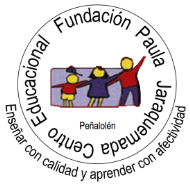 Características físicas y sicológicas de los personajesObjetivo: Identificar las características sicológicas de un personaje.En esta clase trabajaremos identificando las características sicológicas de los personajes de una narración. Para ello leeremos el cuento “Fray Perico y su borrico”.Explicación: Uno de los elementos más importantes de una narración son los personajes. Ellos realizan acciones, transitan por distintos lugares y se relacionan con otros personajes. Por esa razón es fundamental saber cómo son psicológicamente (actitudes y personalidad), ya que esto nos permitirá comprender efectivamente el texto que leemos. Las características psicológicas de los personajes generalmente debemos inferirlas en el texto.Para profundizar más en este contenido lee las páginas 26 y 27 de tu texto escolar.¿Y cómo podrías saber cómo es un personaje psicológicamente?Una manera efectiva es usar un organizador gráfico que te permita registrar lo que dice un personaje o lo que dicen de él otros personajes, lo que hace y lo que piensa. Estas tres preguntas te permitirán saber cómo es física y psicológicamente un personaje.Una vez que tenemos esta información nos preguntamos:●	¿Cómo es físicamente el personaje?●	¿Cómo es psicológicamente el personaje?Práctica guiadaApliquemos nuestro organizador gráfico en esta fábula.Luego de organizar la información puede responder a las preguntas:¿Cómo es psicológicamente el zorro? Astuto (hábil para engañar o evitar el engaño o para lograr artificiosamente cualquier fin)¿Cómo es psicológicamente el cuervo? Vanidoso (que le gusta presumir, es decir, mostrarse orgulloso de sí mismo o de sus cosas)Práctica independiente¡Ahora te toca a ti!1. Lee el texto “Fray Perico y su borrico” páginas 28 a 29.2. Luego, completa el siguiente organizador gráfico en tu cuaderno la información que obtuviste al leer el texto.3. Responde la siguiente pregunta en tu cuaderno ¿cómo es sicológicamente Fray Perico?4.  Realiza la actividad a, b y c de la página 29 en tu cuaderno.Personajes¿Qué dice o dicen otros de él?(¿qué palabras se usan para referirse a los personajes?) ¿Qué acciones realiza el personaje?¿Qué piensa o siente el personaje?Personajes¿Qué dice o dicen otros de él?(¿qué palabras se usan para referirse a los personajes?) ¿Qué acciones realiza el personaje?¿Qué piensa o siente el personaje?Zorro¡Qué bello plumaje tienes! Si el canto corresponde a la pluma, tú tienes que ser el Ave Fénix. Aprenda, señor cuervo, que el adulador vive siempre a costa del que lo escucha y presta atención a sus dichos.Atrapa el queso en el aire.Se siente atraído por el olor del queso.Cuervo¡Qué bello plumaje tienes! Si el canto corresponde a la pluma, tú tienes que ser el Ave Fénix. Estaba posado en un árbol y tenía en el pico un queso.Abrió el pico para cantar, y dejó caer el queso.Se sintió muy halagado y lleno de gozo.Personajes¿Qué dice o dicen otros de él?(¿qué palabras se usan para referirse a los personajes?) ¿Qué acciones realiza el personaje?¿Qué piensa o siente el personaje?Fray Perico